Региональный штаб ВВПОД «ЮНАРМИЯ» по Калужской областиГБУ КО «Учебно-методический центр военно-патриотического воспитания и подготовки граждан к военной службе»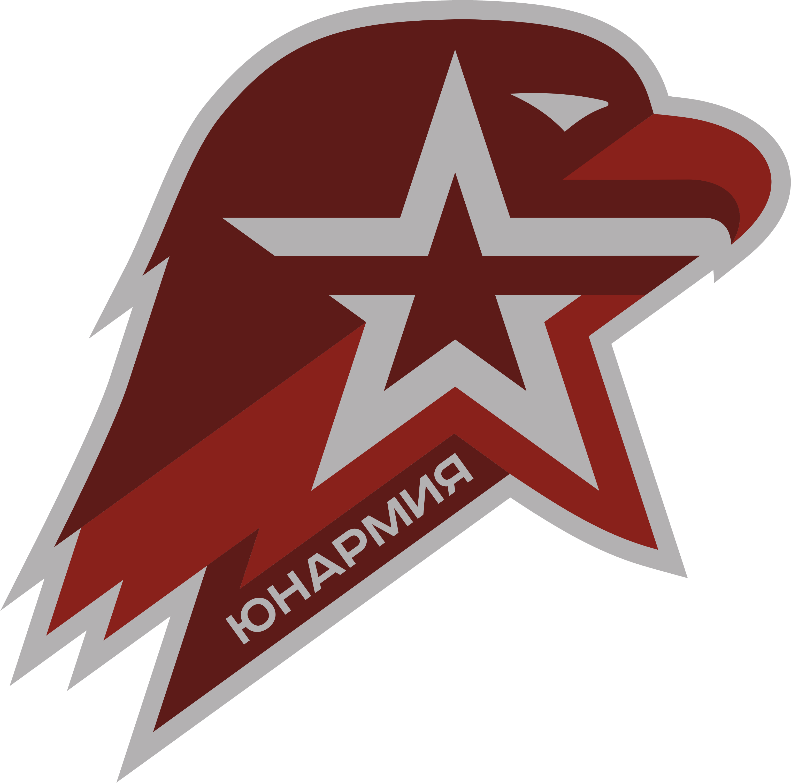 Методические рекомендации по реализации проекта«ЮНАРМИЯ. Наставничество».Калуга - 2018Введение.В последние годы в России возросла численность подростков, для которых цель жизни сводится к достижению материального благополучия любой ценой, к наживе любыми способами. Труд и учеба утратили общественную ценность и значимость, стали носить прагматический характер — больше получать благ и привилегий, меньше работать и учиться. Такая позиция подростков приобретает все более открытые и воинствующие формы, порождая новую волну потребительства, часто провоцирующую поведенческие девиации.Значительно возрос уровень подростковой преступности в сфере социально-экономических отношений, где объектом преступления является право собственности. Для многих подростков характерна ориентация на личное материальное благополучие, на действие по его обеспечению, на жизнь по принципу «как хочется», на самоутверждение любой ценой и любыми средствами. В этих случаях ими руководит не корысть и стремление удовлетворить свои потребности преступным путем, а привлекает сам процесс совершения преступления, участия ради компании, чтобы не прослыть трусом и т. п. Попадание подростков в «группы риска» неразрывно связано с нарушениями взаимосвязей с социальным окружением, с семьей. Цель программы «ЮНАРМИЯ. Наставничество» - помочь детям, оставшимся без попечения родителей в развитии и социализации, выборе профессии.В ходе Послания Федеральному собранию президент России Владимир Путин обратил внимание на значение профориентации, важности передачи накопленного опыта от поколения к поколению. «Значимой задачей считаю развитие движения наставничества. Только так, объединив передовые знания и нравственные основы, обеспечив подлинное партнерство и взаимопонимание поколений, мы сможем быть сильными», – сказал глава государства.Как помочь подростку группы риска социализироваться? Традиционные методы воспитательного воздействия на подростка группы риска не дают желаемого результата. Поиск эффективных методов и приемов воздействия на подростка актуальная проблема, перед которой оказывается современное общество. Убеждение и личный пример, моральная поддержка и укрепления веры подростка в свои силы и возможности, вовлечение в интересную деятельность и др. все эти приемы, безусловно, способствуют социально-одобряемым формам поведения.Социально-психологические особенности детей, воспитывающихся в условиях детского дома.Младший школьный возрастПриход ребенка в школу связан с перестройкой всей системы отношений ребенка с действительностью, изменяется ход его жизни и деятельности. Но для детей из детского дома не только новое посещение школы, а также переход из одного закрытого учреждения в другое. Эти изменения в жизни ребенка обуславливают серьезные перестройки в системе его отношений со взрослыми и сверстниками. Новая социальная ситуация ужесточает условия жизни ребенка. Новое положение в обществе состоит в том, что ребенка, во-первых, появляется обязанности перед школой; во-вторых, ребенок должен адаптироваться в новом «доме», в новой «семье» и на сколько успешно пройдет адаптация в детском доме, а затем и в школе во многом зависит от педагогического состава детского дома. Ведущей деятельностью младшего школьника является учебная деятельность. У младших школьников из детских домов, как правило, не сформирован мотив к учебной деятельности, недостаточно развита способность планомерно, исследовать предметы, явления, выделять их свойства. Дефект восприятия может иметь последствия не только для обучения в школе, но и для общего психического развития ребенка. Главное в учебной деятельности – умение при выполнении задания ориентироваться на определенный общий способ действия. У воспитанников детского дома, как правило, такое умение не сформировано. У них недостаточно развито наглядно-образное мышление и логические операции обратимости. Доминирующими оказываются классификационные формы мышления. Как и у дошкольников у ребят недостаточно развиты воображение и образное мышление. Воспитанники детского дома не так успешны в решение конфликтов в общение с взрослыми и со сверстниками, чем учащиеся обычной школы. Дети-сироты более агрессивны, чаще стремятся обвинить окружающих, не умеют и не желают признавать свою вину, т.е. по существу доминирование защитных форм поведения в конфликтных ситуациях и неспособность конструктивно решать конфликт. В младших классах воспитанники делают все возможное, чтобы обратить на себя внимание. Для младших школьников, воспитывающихся в детском доме, в качестве ведущих выступают два симтпомокомплекса – «тревога по отношению к взрослым» и «враждебность по отношению к взрослым». Первый, отражающий беспокойство, неуверенность ребенка в том, интересуется ли им воспитатель, принимает ли его, любит ли его. Второй симптомокомплекс показывает различные формы неприятия ребенком взрослого и может быть началом враждебности, депрессии, агрессивности, асоциального поведения – «исключительно нетерпелив, кроме тех случаев, когда находится в отличном настроении; иногда стремится, а иногда избегает здороваться с воспитателем». Подобные трудности в общении с взрослыми могут быть связаны с тем, что ребенок в детском доме с раннего возраста сталкивается с большим количеством людей, в результате чего у него не формируются устойчивые эмоциональные связи, развивается эгоцентризм и незаинтересованность в социальных отношениях. Гипертрофированная потребность в общении с взрослым и полная ее неудовлетворенность приводят к тому, что на фоне выраженного стремления к общению с воспитателем младшие школьники - сироты проявляют агрессивность по отношению к взрослому. Потребность в доброжелательном отношении взрослого сочетается с глубокой фрустрацией в интимно-личностном общении с ним. Таким образом, можно выделить два момента в общение воспитанников детского дома с взрослыми: с одной стороны, напряженность данной потребности, а с другой – примитивность и неразвитость форм общения. Мотивационные предпочтения определяются особенностями общения со взрослыми, важным для них является ласка, похвала, одобрение учителем или воспитателем. На низком уровне у ребят развиты навыки общения со сверстниками. Подростковый возраст.Подростковый возраст относится к числу переходных и критических периодов онтогенеза. Этот особый статус возраста связан с изменением социальной ситуации развития подростков, в их стремление приобщиться к миру взрослых, ориентацией поведения на нормы и ценности этого мира. Подросток, воспитывающийся в условиях детского дома, сложнее проходит (переживает) данный этап. Его начинает смущать, что он из детского дома, он старается отделиться от группы детей, в кино или в магазин, ходят по одному или 2-3 подростка. Как можно реже начинает упоминать, что он из детского дома. Все это сказывается на общем развитие ребенка. Главной задачей для педагогов детского дома в данный период является понимание подростков, дать им возможность раскрыться, направить их в нужное русло, не дать им уйти в никуда. А самое главное уважение к ребенку как к личности. В подростковом возрасте особенности психического развития воспитанников детских домов проявляются в первую очередь в системе их взаимоотношений с окружающими людьми, которые связаны с устойчивыми и определенными свойствами личности таких детей. К 10 – 11 годам у подростков устанавливается отношение к взрослым и сверстникам, основанное на их практической полезности для ребенка, формируются «способность не углубляться в привязанности», поверхностные чувства, иждивенчество, осложнения в становление самосознания и другое. В общение таких детей присутствует назойливость и потребность в любви и внимание. Проявление чувств характеризуется, с одной стороны, бедностью, с другой – острой аффективной окрашенностью. Им свойственны взрывы эмоций – бурная радость, гнев, отсутствие глубоких, устойчивых чувств. У детей – сирот, как правило, не развиты высшие чувства, связанные с нравственно-моральными ценностями. Наличие потребности у детей – сирот во внимание, любви со стороны взрослого, свидетельствуют о том, дети охотно идут на контакт с окружающими его людьми. Общение воспитанников детского дома друг с другом имеет свои особенности. У детей – сирот, в общение преобладает местоимение «мы», это особое психологическое образование, весь мир они делят на «своих» и «чужих». В детских домах ребенок постоянно общается с одной и той же группой сверстников, причем сам он не может предпочесть ей какую- либо другую группу. Принадлежность к определенной группе сверстников становится как бы безусловной, это ведет к тому, что отношения между сверстниками складываются не как приятельские, дружеские, а по типу родственных. Такую безусловность в общение со сверстниками в детском доме, можно рассматривать как положительный фактор, способствующий эмоциональной стабильности, защищенности; с другой стороны – подобные контакты не способствуют развитию навыков общения со сверстниками. Ребенок, воспитывающийся в детском доме, вынужден адаптироваться ко всем детям, проживающих в детском доме. Его контакты с ними поверхностны, нервозны и поспешны: он одновременно требует к себе внимания и отторгает его, переходя на агрессию или пассивное отчуждение. Нуждаясь в любви и внимании, он не умеет отвечать на нее нужным образом. Неправильно формирующий опыт общения приводит к отрицательным последствиям. Таким образом, подростковый возраст – это сложный период для детей. Важно педагогам помочь детям пройти этот возраст. У детей – сирот трудности общения со сверстниками обусловлены низким уровнем коммуникативных навыков, неадекватностью эмоциональных реакций, ситуативностью поведения, неспособностью к конструктивному решению проблемы.Концепция наставничества.Наставничество - волонтерский вид деятельности социально активных людей готовых понять, принять и помочь. Наставничество можно рассматривать как метод психолого-педагогического сопровождения подростков групп риска. Метод наставничество – способ непосредственного и опосредованного личного влияния на подростка. Добровольчество существует везде, где есть люди, которые заботятся о других и о проблемах общества. Наставничество сложный процесс добровольческой (волонтерской) деятельности и может рассматриваться, как способ: строить социальные отношения;применять на практике свои моральные и религиозные принципы;получать новые навыки;найти поддержку и друзей;почувствовать себя способным что-то совершить.Очевидно, что все вышеперечисленные мотивации участия в добровольном наставничестве присущи социально активной молодежи, из рядов которой пополняется движение «ЮНАРМИЯ». Задачи, решаемые движением безусловно полезны для социализации подростков группы риска:воспитание у молодежи высокой гражданско-социальной активности, патриотизма, противодействие идеологии экстремизма;изучение истории страны и военно-исторического наследия Отечества, развитие краеведения, расширение знаний об истории и выдающихся людях «малой» Родины;развитие в молодежной среде ответственности, принципов коллективизма, системы нравственных установок личности на основе присущей российскому обществу системы ценностей;формирование положительной мотивации у молодых людей к прохождению военной службы и подготовке юношей к службе в Вооруженных Силах Российской Федерации;укрепление физической закалки и физической выносливости;активное приобщение молодежи к военно-техническим знаниям и техническому творчеству.Важным фактором для успешной реализации программы «ЮНАРМИЯ. Наставничество» является то, что наставник-юнармеец принадлежит к той же возрастной категории, что и социализируемый подросток, что позволяет снять неизбежно возникающий на первом этапе барьер между подростком и наставником-взрослым. Подростки из группы риска в силу своего негативного жизненого опыта общения со взрослыми распространяют свое отрицание авторитета взрослых на вообще всех взрослых, вне зависимости от их личностных качеств, но в то же время тяготеют к самоорганизации вокруг естественных лидеров, возникающих в подростковых сообществах. И в этой ситуации важно, чтобы лидеры, вокруг которых объединяются подростки были положительно социально ориентированы. Таковыми могут стать юнармейцы, которые не смотря на равенство в возрасте с обычными подростками являются относительно них социально «взрослыми».Куратор.В тоже время очевидно, что и сами наставники нуждаются в кураторе, который бы обладал достаточной психолого-педагогической подготовкой для организации их деятельности, анализа конфликтных ситуаций, грамотного подбора наставников и оценки результативности их деятельности.Задачи куратора:обеспечивать разумную регламентацию деятельности наставников;определять пределы добровольческого сотрудничества, ясно формулировать задачи и уважительно относиться к функциям каждого; поручать каждому деятельность, которая ему больше всего подходит, обеспечивая необходимое обучение и помощь; обеспечивать регулярное подведение итогов деятельности и их обнародование; предусмотреть методы прекращения наставниками своей деятельности, как по инициативе организаторов, так и по их собственной.Основным критерием отбора наставников является мотивированность на волонтерскую деятельность. Люди, стремящиеся стать наставниками, могут иметь различные мотивы волонтерской (наставнической) деятельности:альтруизм, то есть желание «бескорыстно делать добро» (но часто бывает так, что человек при этом имеет и свой личный интерес); компенсация отсутствия чего-либо в личной жизни наставника; приобрести и осмыслить свой собственный опыт; когда у человека много свободного времени возникает потребность иметь цель в жизни и роль в обществе; религиозная мотивация;повышение самооценки;приобретение практического навыка для дальнейшего профессионального роста. В реальности большинство перечисленных мотиваций может присутствовать в разной степени в одном человеке. Никто не становится наставником из чисто альтруистических побуждений. Наставники должны получать что-то взамен либо на личном уровне, либо в более широком смысле - быть признанным в их сообществе или стране. Не важно, какие бывают мотивы, если куратор их понимает, и они не являются криминальными, деструктивными или идущими вразрез с государственной политикой воспитания молодежи. Людей с подобного рода мотивацией куратор обязан выявлять на начальном этапе и препятствовать их участию в проекте.Куратор также должен принять во внимание личностные качества наставника.Гибкость мышления – умение быстро оценивать ситуацию, быстро обдумывать и принимать необходимые решения, легко переключаться одного способа действий на другой. Критичность мышления - умение не считать верной первую, пришедшую в голову мысль, подвергать критическому рассмотрению предложения и суждения других, принимать необходимые решения, только взвесив все «за» и «против». Коммуникативные способности - умение говорить простым понятным для подростка языком о сложных вещах, быть открытым и искренним при общении, уметь слушать и слышать собеседника. Терпимость – умение подчинять интересам дела свои личные предпочтения в случае столкновения с мнениями, взглядами и поведением, отличным от собственного, даже неприемлемым для наставника. Эмпатийность – эмоциональная отзывчивость на переживание других, способность к сочувствию. Наставник не должен обладать высоким уровнем эмпатии, т.к. чрезмерная эмоциональная отзывчивость может эксплуатироваться эгоистически воспитанными подростками, которые могут воспользоваться их добротой для реализации собственных целей.Интуиция – своеобразный тип мышления, при котором отдельные звенья процесса мышления проходят бессознательно. Рефлексивность – способность к осмыслению собственной деятельности. Эмоциональная устойчивость – способность психики сохранять функциональную активность в условиях стрессовой ситуации.Первый визит в учреждениеВыберите детский дом или интернат, в который вам будет посильно ездить регулярно. Начните с изучения ситуации в интернете: если информации о детском доме мало, если у него нет своего сайта, то, скорее всего, это действительно бедное учреждение, и ваша помощь будет кстати.Позвоните администрации. Старайтесь разговаривать максимально корректно и аккуратно, ничего не обещая кроме разовой помощи. Например, можно предложить привезти немного канцтоваров, которые нужны в любом детском учреждении. Передача канцтоваров станет удобным поводом познакомиться.Выберите делегатов. Участвовать в первой встрече должны бывалые добровольцы, желательно – уже с опытом работы в детских учреждениях. В крайнем случае, они должны пройти хотя бы небольшое обучение. Их задача – адекватно оценить обстановку.Внимательно слушайте и смотрите. Обычно с добровольцами встречается не директор, а активные воспитатели или социальные работники. Нужно попросить их подробнее рассказать о том, как живут дети, какие есть материальные трудности. Сотрудники обычно очень охотно говорят о бытовых проблемах, хотя нередко воспринимают добровольцев как людей, от которых можно что-то получить. Но главная задача первой встречи – завязать диалог, подружиться с воспитателями и руководством, найти точки соприкосновения, все увидеть своими глазами и узнать, нужна ли детям действительно какая-то помощь: помогают ли им уже какие-то добровольцы, фонды, приходит ли священник. Возможно, детский дом опекает какое-то предприятие, и в материальном плане там все благополучно. Это очень хорошо, но надо выяснить, общаются ли сотрудники предприятия с детьми. Ваша задача как добровольцев – не столько материальная поддержка, сколько общение: ведение бесед, творческих кружков и т.п.У воспитателя или другого сотрудника будет весьма субъективное мнение о ситуации в детском учреждении. Но если вы внимательно его выслушаете и вникнете, то сможете сделать для себя нужные выводы. Например, если воспитатель говорит о своей большой загруженности, это значит, что у него, например, нет времени на творческие занятия с детьми. Значит, помощь нужно будет оказывать именно в этом.Координатор.После первой поездки необходимо выбрать координатора – человека, который будет отвечать за помощь именно этому учреждению.Обязанности координатора.Общается с администрацией. Общение с администрацией – одна из самых главных задач, которую берет на себя координатор. Добровольцы должны минимально пересекаться с руководством, потому что с государственными учреждениями довольно сложно выстраивать отношения. Координатору придется решать сложные вопросы: как ничего не нарушить, не навредить учреждению – и при этом организовать интересные мероприятия, чему-то научить детей. Он должен быть человеком активным и при этом – очень корректным и здравомыслящим, избегающим конфликтов с администрацией.Выстраивает работу добровольцев. Координатор дает каждому добровольцу четкое задание, определяет поле деятельности. Доброволец должен почувствовать себя нужным, особенно тот, кто приехал в учреждение в первый раз.Мотивирует добровольцев. Нужно стараться сплачивать коллектив, обзванивать добровольцев, интересоваться состоянием здоровья, поздравлять с днем рождения, давать возможность получить какую-то разгрузку: устраивать беседы, экскурсии, поездки и т. д. Конечно, здесь нужна мера: в первую очередь – помощь, и иногда – какие-то увеселительные мероприятия, но не наоборот.Подготовка добровольцев.Расскажите им об учреждении. Перед первой поездкой координатор должен собрать добровольцев и рассказать всем, а особенно тем, кто ни разу не был в детских домах, куда они поедут, что их ждет в учреждении, каковы его особенности, каковы особенности детей и т.д.Объясните правила учреждения. Они везде свои и их нужно обязательно соблюдать. Есть учреждения, где требуется оформление медицинской книжки; есть учреждения, куда надо брать с собой полную смену одежды и переодеваться. Очень важно соблюдать режим: есть тихий час, время обеда, и если вы задержались, не успели закончить урок или мероприятие с детьми, то вас могут прервать. В таком случае нельзя вступать в спор с сотрудниками, надо подчиниться и в следующий раз постараться все сделать вовремя. Все правила, которые соблюдаются в учреждении, безоговорочны и обязательны для добровольцев.Обсудите, как нужно себя вести. С детьми нужно общаться так, как со своими братьями и сестрами. Со всеми сотрудниками – сторожами, поварами, воспитателями – обязательно здороваться, разговаривать вежливо, стараться искренне, с любовью отвечать на вопросы, оказывать помощь.Добровольцы должны быть очень внимательны к выбору слов, которые они употребляют. Ни в коем случае на территории интерната, в том числе на улице, нельзя курить, даже если дети видят, что курят их воспитатель или нянечки. Нельзя никого осуждать, и если персонал заражает детей своим примером – добровольцы могут только показать детям другой, положительный пример, дать им образец поведения.Доброволец в закрытых государственных учреждениях, где строгие правила внутреннего распорядка, никуда не может уходить без ведома координаторов. Координатор должен каждую минуту знать, где находится его доброволец. Например, если в интернате порядка ста детей, добровольцы должны делиться на группы: кто-то идет заниматься музыкой, кто-то – спортом, кто-то – еще чем-то. И если доброволец закончил занятие с детьми и хочет выйти с ними на улицу, он должен обязательно сказать об этом координатору, который лучше знает правила и особенности учреждения – куда можно, куда нельзя выходить, можно ли детям выходить на улицу или на это нужно отдельное разрешение и согласование. Поэтому доброволец обо всех своих действиях обязательно ставит в известность координатора.Собирать добровольцев и беседовать с ними координатор должен не только перед первой, но и перед каждой последующей поездкой. А после поездки желательно дать возможность поделиться впечатлениями: устроить небольшое обсуждение: что сделали правильно, какие допустили ошибки, что можно сделать в следующий раз.Формы работы с детьми.Исходите из умений добровольцев. Думая о том, чем заниматься с детьми, исходите из того, что могут добровольцы. Обычно руководители добровольческой службы знают о талантах своих добровольцах. Появился доброволец, который играет на гитаре, – стали заниматься с детьми на гитаре; появился доброволец, который танцует, – стали заниматься танцами. Можно проводить беседы, мастер-классы, устраивать праздники, вести кружки и т. д. Интересные мастер-классы можно найти в интернете.Учитывайте возможности детей. В разных учреждениях у детей будет разный уровень умений, понимания. Везде будут свои ограничения. Например, на занятиях с детьми, имеющими определенные диагнозы, вам не разрешат использовать колющие и режущие предметы. Узнавайте и учитывайте это заранее: если дети не могут сами вырезать ножницами – значит, добровольцы должны заранее вырезать заготовки.Обучайте воспитателей. Тогда они смогут в дальнейшем продолжить занятия с детьми. Если они активно включаются в процесс и сами начинают предлагать творческие идеи, важно поддержать их инициативу.Прививайте хороший вкус и культуру. Добровольцы могут привозить детям книги, фильмы. Но мало просто привезти – важно привлечь к ним внимание, иначе хорошая библиотека будет стоять и пылиться. Можно, например, выбрать одну книгу и устроить неформальную презентацию: постараться рассказать о книге детям, прочитать отдельные кусочки или придумать краткую аннотацию, заманивающую историю, чтобы у ребенка появилось желание прочесть книгу самому.То же и с фильмами. Надо постараться сделать подборку хороших фильмов: приключенческих, про любовь, про дружбу, про милосердие, на православные темы. Но важно не просто дать посмотреть фильм, а обязательно его обсудить с детьми. Конечно, боевики и комедии им нравятся больше, но за компанию с добровольцами они могут посмотреть и кино про героев, скалолазов или подводников, а потом с ними можно поговорить об этом: «А как бы вы поступили в такой ситуации? А вы бы пошли спасать друга?..»Обычно дети слушают популярную музыку, причем – не лучшие ее образцы. Можно привезти и послушать с ними вместе что-то более серьезное: например, переложение опер и балетов в аудиосказки для детей. Т. е. надо понять, чем они интересуются, и постараться переключить их на чуть более высокий уровень.Помогите подготовиться к будущей жизни. У детей после детского дома или интерната возникает серьезная проблема с мотивацией: они возвращаются к своим асоциальным родителям, видят тяжелую обстановку в семье, и у них пропадает желание учиться и вообще что-либо делать. Добровольцы способны помочь им подготовиться к самостоятельной жизни, вместе подумать и выбрать, чему учиться дальше, куда поступать.Если есть такая возможность, можно делать что-нибудь для социальной адаптации детей, для их подготовки к жизни после детского дома или интерната. Дети могут осваивать навыки, которые пригодятся им в жизни. Например, добровольцы могут делать ремонт в комнатах вместе с ними – именно для того, чтобы дети видели, как кладут линолеум, как клеят обои, как красят стены.Общение с детьми: несколько важных правилНе обсуждайте родителей. Для детей их родители – больная тема. Поэтому родители должны стать закрытой темой, т.е. самим этой темы лучше не касаться, ни в коем случае не называть ребенка сиротой – для него это звучит как оскорбление. Если сложились доверительные отношения и дети сами рассказывают вам о своих родителях – нужно все выслушивать, но не комментировать нелицеприятные вещи, не осуждать родителей.Ничего не обещайте напрасно. Если доброволец точно не уверен, что придет в следующий раз, то ни в коем случае нельзя ничего обещать. Хотя дети обязательно будут спрашивать, когда вы еще приедете, что будете делать. Старайтесь не давать обещаний в принципе, а если уж вы что-то пообещали, то должны абсолютно точно сдержать слово. Дети, живущие в детских домах, и так видели в своей жизни слишком много людей, не выполняющих обещаний. Не хотелось бы, чтобы образ добровольца тоже ассоциировался у них с людьми, которые могут подвести, пообещать – и не сделать.Умейте говорить «нет». Обычно дети в интернатах очень ласковые, они нуждаются в том, чтобы их погладили, приласкали. Даже увидев добровольца впервые, ребенок может сразу подойти, обнять его и попросить забрать к себе. Надо понимать, что некоторые дети бросаются так к каждому новому человеку. Доброволец должен четко знать, как на это реагировать: можно и нужно проявлять доброту и ласку, устанавливать теплые отношения, но нужно быть честным перед собой и перед ребенком, уметь говорить «нет»: «К сожалению, я не могу тебя забрать». Здесь необходима определенная строгость. Если доброволец действительно готов регулярно приезжать, он может сказать: «Я могу стать твоим другом». Но когда нет уверенности, что получится навещать ребенка регулярно, надо объяснить: «Я работаю, учусь, у меня есть семья. Я буду стараться приехать к тебе еще раз, но я не могу этого обещать». У ребенка уже есть определенный жизненный опыт, чтобы понять это.Не давайте при знакомстве номер телефона. Нельзя при первой же встрече давать номер своего мобильного телефона: непонятно, где они будут брать деньги на телефонные звонки, как они будут разговаривать, абсолютно не умея выстроить диалог, о какой помощи будут просить. Дать мобильный номер можно только тогда, когда вы уже давно общаетесь с этим ребенком, когда у вас есть о чем с ним поговорить, когда он вам доверяет и вы готовы поддерживать его.Иногда удается стать действительно близким другом ребенка – когда вы ездите в учреждение уже много лет, ребенок вырос на ваших глазах, у вас с ним доверительные отношения, он с вами советуется и т.д.Не переборщите. К сожалению, в детских учреждениях часто встречается потребительское отношение и к вещам, и к людям: любого пришедшего человека начинают воспринимать исключительно как благотворителя, дарителя, а не как друга. Чтобы этого не допускать, добровольцам важно самим чувствовать эту грань. Не нужно организовывать поездки в детский дом по праздникам исключительно с раздачей подарков. Вы сформируете не только у сотрудников, но и у детей потребительскую позицию. Это будет очень мешать их дальнейшей социализации и налаживать свою жизнь после выхода из детского дома. Ложное представление о том, что им все должны, приводит таких выпускников в тюрьмы и больницы. Первоочередная задача добровольцев – научить ребенка тому, что поможет ему в его взрослой жизни. Будьте готовы к неприятию. Не всегда и не все будут воспринимать вашу помощь положительно. Когда с детьми мало занимаются, они привыкают к этому и меньше требуют внимания у окружающих. Но чем больше добровольцы с ними занимаются, тем радостнее дети ждут встреч с ними, и тогда воспитателям становится сложнее: нагрузка на них возрастает. Если у воспитателя активная позиция – он рад, что приезжают добровольцы, сам включается в работу, просит дополнительный материал, готов учиться. Но бывает, что воспитатель по состоянию здоровья, или по своему эмоциональному складу, или из-за чрезмерной нагрузки не очень открыт к чему-то новому. Тогда появление добровольцев приносит ему только лишние хлопоты и проблемы. Надо понимать, что преодолеть это можно только добром и любовью. Можно привезти развивающие мультфильмы и развивающие игры, чтобы дети могли играть в них самостоятельно, без активного участия взрослого, а только под его присмотром.В любом учреждении есть группа тех, кто всегда будет пессимистично настроен, а есть те, кто способен проявить инициативу. Таких надо поддержать, поделиться интересной методикой, дать уверенность в себе – и они начнут влиять на остальных. Особенно если руководитель учреждения будет настроен к вам доброжелательно.Социализация воспитанников детского дома.Социализация — это процесс становления человека частью социальной общности, какой-либо группы людей, общности. При этом происходит усвоение им элементов культуры, социальных норм и ценностей, на основе которых формируется качества личности.Существует два подхода к сущности социализации, различающиеся представлениями о человеке и его роли в процессе собственного развития. Так одни исследователи указывают, что содержания процесса социализации определяется заинтересованностью общества в том, чтобы его члены успешно овладевали общественными ролями, могли участвовать в производственной деятельности, создавали прочную семью, были законопослушными гражданами и т.д. Это характеризует человека как объект социализации.Другой подход связан с тем, что человек становится полноценным членом общества, выступает не только объектом, но и субъектом социализации. Как субъект он усваивает социальные нормы, культурные ценности в обществе, не только адаптируется к обществу, активно участвует в процессе социализации, а влияет на самого себя и свои жизненные обстоятельства. Социализируясь, человек реализует себя как личность, влияя на жизненные обстоятельства и на окружающих людей.Родившись, ребёнок сразу попадает в мир социальных отношений - мир отношений между людьми, где каждый человек играет много ролей: семьянина, друга, соседа, жителя города, деревни. Осваивая эти роли, человек социализируется, становится личностью. Отсутствие контактов приводит к тому, что образ роли создаётся на основе противоречивой информации, получаемой ребёнком из различных источников. У воспитанников формируется представление о своей социальной роли как сироты.Дети-сироты и дети, оставшиеся без попечения родителей, являются жертвами процесса социализации вследствие их длительного пребывания на полном государственном обеспечении в искусственно благополучных условиях детских учреждений. Воспитанникам детского дома свойственно однообразие и унификация стилей поведения, что приводит к недостаточному развитию социализации в конкретных социальных ситуациях. Своеобразная закрытость социального пространства учреждения, ограниченность социальных связей детей-сирот, сферы реализации усвоенных ими социальных норм и социального опыта, формирование единственной социально-ролевой позиции – позиции сироты – проявляются в будущем в том, что выпускники-сироты не дорожат своей жизнью, ведут асоциальный и криминальный образ жизни или, наоборот, первыми становятся жертвами различного рода преступлений.Вовлечение воспитанников детских домов в деятельность ЮНАРМИИ посредством наставничества юнармейцев должно в первую очередь восполнять недостаток многообразия в социальных ролях, из которых воспитанники формируют свою личную социальную позицию; во вторую очередь воспитанники должны приобретать практический опыт взаимодействия в коллективе, отличном от привычного для них и более приближенном к реальному социуму; в третью очередь они должны приобретать навык самостоятельного принятия решений и совершения действий в ситуациях, когда нет возможности скорректировать свою линию поведения с коллективной. В соответствии с этими тремя задачами следует разрабатывать все совместные мероприятия юнармейцев и воспитанников детского дома.Мероприятия по взаимодействию Юнармии с детскими домами.Базовым инструментом взаимодействия является Детский совет при Начальнике регионального штаба ВВПОД «ЮНАРМИЯ» по Калужской области (Приложение 1). На регулярных заседаниях совета юнармейцы совместно с наиболее активными воспитанниками детских домов формируют направления развития проекта «ЮНАРМИЯ. Наставничество», совместные мероприятия, формы взаимодействия.Особенностью данной формы взаимодействия является создание условий для самостоятельного принятия решений, поиска способов их реализации и последующая практическая реализация принятых решений детьми при минимальном участии взрослых. Это позволяет успешно решать следующие задачи по социализации воспитанников детских домов:Заседания Совета проходят отчасти в игровой форме. В процессе поиска решений, обсуждения вариантов участники заседания примеряют на себя различные социальные роли, формируют личную социальную позицию, что особенно важно для воспитанников детских домов, для которых в их повседневной жизни подобный опыт крайне ограничен. Социально активные юнармейцы-наставники с более богатым личным жизненным опытом становятся для воспитанников детских домов источником знаний о социуме, в котором им предстоит жить в дальнейшем. Дополнительным положительным фактором является то, что в силу сложившихся жизненных обстоятельств воспитанники детских домов более склонны доверять сверстникам, чем взрослым наставникам.Решения Совета принимаются после предварительного обсуждения большинством. Соответственно, сама процедура принятия решения обеспечивает социализацию участников в направлении общепринятых обществом обычаев, норм и устоев. В ходе обсуждения юнармейцы-наставники разъясняют воспитанникам мотивации принятия решений применительно к практическим делам, не в качестве назидания, что повышает их степень авторитетности.Навыки принятия решений, приобретенные воспитанниками в ходе деятельности Совета, позволяют им принимать самостоятельные решения в сходных ситуациях, когда нет возможности скорректировать решение с коллективом или наставником.  Важным элементом реализации концепции наставничества являются военно-спортивные и военно-прикладные игры, такие как «Зарница-Орлёнок» (Приложение 2), турнир по лазертагу (Приложение 3), юнармейские полевые сборы на базе воинской части (Приложение 4). Для проведения игры формируется смешанная команда из наставников-юнармейцев и воспитанников детского дома. Финальным итогом проведенных игр может стать формирование смешанной команды для участия в аналогичных соревнованиях федерального уровня.Большое значение в социализации воспитанников детских домов имеет участие в торжественных мероприятиях локального и регионального уровня, таких как принятие клятвы юнармейца совместно с вступающими в Юнармию детьми из обычных семей, прохождение в составе парадной коробки на параде-шествии 9 мая в едином строю с юнармейцами-наставниками. Отбор участников парада и прием в юнармейцы происходит на конкурсной основе по итогам активности в совместной деятельности с наставниками, что стимулирует воспитанников к регулярному участию в мероприятиях, а также повышает их самооценку, которая, как говорилось выше, зачастую чрезвычайно низкая.Выводы.За период апробации предлагаемых методик взаимодействия юнармейцев с наставниками имелись определенные проблемы при налаживании первоначальной коммуникации с администрациями детских домов, с воспитанниками, что обусловлено новизной данного направления деятельности. Тем не менее, по мере проведения мероприятий психологический барьер постепенно преодолевается, отторжение со стороны воспитанников и администрации не носит системного характера, совместная деятельность юнармейцев и воспитанников приобретает регулярный плановый характер, воспитанники детских домов втягиваются в работу, проявляют заинтересованность в развитии сотрудничества, приобретают новые социальные навыки, что подтверждает действенность применяемых методик и позволяет рекомендовать их к применению в других регионах.Приложение 1.Положение о Детском совете при Начальнике регионального штаба ВВПОД «ЮНАРМИЯ».Общие положения.Детский совет при Начальнике регионального штаба ВВПОД «ЮНАРМИЯ» (далее – Совет) создается в целях развития процесса принятия решений по вопросам, обеспечения взаимодействия регионального штаба ВВПОД «ЮНАРМИЯ» (далее – Региональный Штаб) с детьми, администрацией и персоналом детских домов, участвующих в проекте «ЮНАРМИЯ. Наставничество», выработки предложений по совершенствованию данной деятельности, организации и проведению совместных мероприятий.Совет действует как совещательный, коллегиальный орган, который совместно с детьми и при их участии осуществляет координацию вопросов, связанных с реализацией проекта «ЮНАРМИЯ. Наставничество».В своей работе Совет руководствуется Конвенцией ООН о правах ребенка, Конституцией Российской Федерации, законодательством Российской Федерации, Калужской области, а также настоящим Положением.Совет осуществляет свою деятельность на общественных началах. Решения, выработанные на заседаниях Совета, носят для Регионального Штаба рекомендательный характер. Совет осуществляет планирование, организацию и проведение совместных мероприятий юнармейцев-наставников и воспитанников детского домаДля юнармейцев – участников проекта «ЮНАРМИЯ. Наставничество» решения Совета носят обязательный характер.Цели и задачи деятельности Совета.Основными целями и задачами Совета являются:разработка, продвижение и реализация механизмов участия детей в процессах принятия решений, связанных с реализацией проекта «ЮНАРМИЯ. Наставничество»;содействие формированию активной гражданской позиции у детей;повышение правовой грамотности и культуры детей;распространение опыта участия юнармейцев в деятельности детских домов, участвующих в проекте «ЮНАРМИЯ. Наставничество» на другие учреждения для детей;сплочение юнармейцев и воспитанников детского дома в единый дружный коллектив;обобщение предложений юнармейцев и воспитанников детского дома по улучшению деятельности участников проекта «ЮНАРМИЯ. Наставничество» и внесение их на рассмотрение Регионального Штаба. Организационная структура Совета.Руководство Советом возлагается на Куратора, который назначается начальником Регионального Штаба из числа членов штаба или руководителей юнармейских отрядов. В обязанности Куратора входит:отбор юнармейцев для участия в проекте в качестве наставника;отбор членов Совета из числа юнармейцев;назначение Координатора Совета из числа членов Совета;регламентация деятельности наставников, распределение их по направлениям, определение функциональных обязанностей;обеспечение при необходимости обучения наставников, своевременной помощи;обеспечение регулярного подведения итогов деятельности и их обнародования; прекращение наставниками своей деятельности, как по инициативе организаторов, так и по их собственной;координация деятельности Совета с начальником Регионального Штаба;проведение регулярных заседаний Совета, созыв и проведение внеочередных заседаний Совета. Управление деятельностью Совета возлагается на Координатора, который назначается начальником Регионального Штаба по представлению Куратора из числа юнармейцев - членов Совета.В обязанности Координатора входит:координация деятельности Совета с Куратором, администрацией и педагогами детского дома;распределение обязанностей среди членов Совета и юнармейцев - участников проекта;подготовка регулярных и внеочередных заседаний Совета, оповещение членов Совета, ведение протоколов заседаний Совета и иной необходимой документации;контроль за исполнением поручений членами Совета и юнармейцами-наставниками;подготовка предложений Куратору по кандидатурам юнармейцев и воспитанников детского дома в члены Совета;подготовка предложений Куратору по кандидатурам юнармейцев в наставники;подготовка предложений Куратору по приему воспитанников детского дома в юнармейцы;формирование рабочих групп юнармейцев-наставников и определение руководителя рабочей группы из числа членов Совета для проведения конкретных мероприятий или определенного направления деятельности;координация деятельности рабочих групп, членов Совета и юнармейцев-наставников в ходе организации, подготовки и проведения мероприятий проекта.Практическая реализация отдельных мероприятий и видов деятельности возлагается на членов Совета. Члены Совета из числа юнармейцев-наставников назначаются Куратором по представлению Координатора. Члены Совета из числа воспитанников детского дома назначаются Куратором по представлению Координатора и предварительно согласовываются с администрацией и педагогами детского дома.Регламент заседаний Совета.Заседания Совета проводятся 1 раз в квартал по его окончании.Внеочередные заседания Совета могут собираться по инициативе Регионального штаба, Куратора, Координатора или членов Совета по представлению Координатора.Заседание Совета проводит Куратор, а в его отсутствие Координатор. Решения Совета принимаются простым большинством голосов.Ход заседания и принятые решения протоколируются Координатором. В случае если он ведет заседание Совета, для ведения протокола избирается секретарь.Протокол заседания Совета подписывается Куратором, а в его отсутствие Координатором.Приложение 2.Положение о военно-спортивной игре «ЗАРНИЦА - ОРЛЁНОК»Цели и задачи.Основными целями и задачами проведения игры являются: военно-патриотическое воспитание молодежи;пропаганда патриотизма, любви к Родине;подготовка к службе в Российской Армии;приобщение к занятиям активными видами спорта;профилактика асоциальных явлений;готовность к действиям в экстремальных ситуациях.Условия проведения и требования к участникамВоенно-спортивная игра «Зарница-Орленок» (далее - игра) с участим смешанных команд юнармейцев и воспитанников детских домов и интернатов Калужской области проводится на базе одного из участвующих в игре детских учреждений. В игре принимают участие смешанные команды юнармейцев и воспитанников детских домов и интернатов, в состав команды входят 12 школьников в возрасте от 12 до 17 лет. Основной состав команды: восемь мальчиков (четыре мальчика – 12 -14 лет; четыре мальчика - 15-17 лет) и три девочки (две девочки – 12-14 лет; 1 девочка – 15-17 лет). Запасной состав – 2 школьника (соотношение мальчиков и девочек и возраст не регламентируется). Во время проведения соревнований руководство командой осуществляет командир.Каждый принимающий участие военно-спортивной игре «Зарница-Орленок», должен иметь при себе медицинскую справку о состоянии здоровья.Сопровождающие юнармейцев и воспитанников детских домов и интернатов имеют при себе приказ направляющего учреждения (органа) о возложении на них ответственности за жизнь и здоровье участников игр во время игры и в пути следования. Каждая команда должна при себе иметь:спортивную форму и обувь (желательно с эмблемой команды);санитарную сумку с соответствующими ей вложениями – 1 шт.;запасную одежду на случай дождя и понижения температуры;головные уборы, защищающие от солнца.Руководство подготовкой и проведением игры.Подготовку, организацию и непосредственное проведение игры осуществляет Штаб игры.  Судейство соревнований осуществляет судейская коллегия игры, утверждаемая штабом игры.Штаб игры имеет право:исходя из условий местности и погодных условий, менять место и время проведения игры, этапов игры, объединять или исключать их из соревнований;оперативно решать совместно с представителями команд вопросы, возникшие в результате непредвиденных ситуаций;снимать с команды баллы из общего зачета за каждое нарушение правил и порядка проведения игры.Программа военно-спортивной игры «Зарница-Орленок».В программу игры включены восемь видов соревнований:  Строевой смотр.Военно-спортивная эстафета.Соревнование «Готов к труду и обороне России».  Соревнование «Снайпер».  Викторина «100 вопросов – 100 ответов». «Санитарные посты».Конкурс инсценированной военно-патриотической песни «Песня в военной шинели».Конкурс «Боевой листок». Строевой смотр.В данном соревновании принимает участие вся команда. Оценивается:Внешний вид команды (оценивается по 3-бальной системе).Индивидуальное выполнение участниками команд: «Налево», «Направо», «Кругом», выход из строя, возвращение в строй, подход к командиру, отдание воинского приветствия командиру, доклад командиру (оценивается по 3-бальной системе).Выполнение всей командой команд: «Становись», «Равняйся», «Смирно», «Равнение направо (налево)», «Вольно», повороты налево, направо, кругом, перестроение в две шеренги и одну шеренгу, прохождение строевым шагом в колонне по двое, отдание воинского приветствия командиру, выполнение команд «Шагом марш», «На месте стой», «Вольно», «Разойдись» (оценивается по 3-бальной системе).  Исполнение всей командой строевой песни (оценивается по 3-бальной системе). Действия командира (оценивается по 3-бальной системе).Подсчет баллов. По общему количеству баллов, набранных командой в данном конкурсе, определяется ее место в общекомандном зачете и переводится в итоговое количество баллов.Военно-спортивная эстафета.В данном соревновании принимает участие вся команда. Форма одежды – спортивная. Соревнования проходят в виде эстафеты. Участники передают друг другу муляж автомата Калашникова. В случае, если участник обронит во время прохождения эстафеты муляж автомата, к общему количеству времени, набранному командой в этом конкурсе, добавляется 10 секунд штрафного времени.Военно-спортивная эстафета состоит из пяти этапов, по которым распределяются участники игры:Установка и прохождение переправы, разборка-сборка автомата. Участвуют два игрока, один из которых осуществляет разборку, а второй – сборку автомата.Стрельба из пневматической винтовки из положения лежа по падающим мишеням: с трех выстрелов необходимо сбить три мишени. За каждую не сбитую мишень к общему количеству времени, набранному командой в этом конкурсе, добавляется 10 секунд штрафного времени. Участвуют два игрока.Метание гранаты в мишень: с трех гранат необходимо поразить три мишени. Мишень считается пораженной, если есть прямое попадание. Поражение мишени от земли или иного предмета не засчитывается. За каждую не сбитую мишень к общему количеству времени, набранному командой в этом конкурсе, добавляется 10 секунд штрафного времени. Участвуют два игрока.Преодоление зараженного участка: один участник в заранее одетом костюме химзащиты Л-1 (ОЗК) и другой участник в противогазе ГП-5 преодолевают зараженный участок с препятствиями. За каждый сбитый предмет к общему количеству времени, набранному командой в этом конкурсе, добавляется 10 секунд штрафного времени. Участвуют два игрока.Переноска боеприпасов в полной выкладке (щит, шлем, бронежилет, автомат): двум бойцам необходимо перенести ящик с «патронами» по указанному маршруту с препятствиями. За каждый сбитый предмет к общему количеству времени, набранному командой в этом конкурсе, добавляется 10 секунд штрафного времени. Участвуют два игрока.Подсчет баллов. К общему количеству времени, набранному командой в данном конкурсе, добавляется штрафное и переводится в итоговое количество баллов. Соревнование «Готов к труду и обороне России».В данном соревновании принимает участие вся команда. Форма одежды – спортивная. Соревнование состоит из трех этапов:Бег на дистанцию . Участники по очереди бегут дистанцию . Подсчет баллов. Судьей замеряется время пробега каждого участника, данные по каждому участнику суммируются, определяется общее время, набранное командой. После определения места команды в общекомандном зачете определяется итоговое количество баллов. Подтягивание на перекладине (для юношей) и упражнение на пресс (для девушек).Подсчет баллов. Судьи подсчитывают набранное командой общее количество подтягиваний на перекладине для юношей и общее количество выполненных упражнений на пресс для девушек. Кросс. Общая длина кросса – . Восемь юношей бегут всю дистанцию (), три девушки бегут заключительные . Подсчет баллов. Судьей определяется время пробега команды с момента старта до финиширования последним участником соревнований. Соревнование «Снайпер».Стрельба всех членов команды из пневматической винтовки стоя по мишеням №6, расстояние 8 -10м. Оценивается среднеарифметическим из набранных очков. Викторина «100 вопросов -100 ответов».Участвует вся команда. В экзамене на знание текста Гимна России участвуют также два запасных игрока.Военно-историческая викторина (вопросы на знание военной истории Российской Федерации, Великой Отечественной войны 1941-1945 годов, событий военной истории на территории Калужской области). Викторина по обеспечению безопасности жизнедеятельности (вопросы по основам обеспечения безопасности жизни человека в экстремальных условиях).Викторина на знание истории символики РФ (гимн, флаг, герб и т. д.).Викторина «От призывника до военнослужащего» (вопросы призыва, увольнения в запас, отсрочек, знание знаков различия родов войск Вооруженных Сил Российской Федерации, знание вооружения отечественной армии).Экзамен на знание текста Гимна России.Общее время на ответы - до 10 минут.Подсчет баллов. В викторинах подсчитывается количество правильных ответов. Команде необходимо выбрать правильные ответы из предложенных вариантов, за неправильный ответ – отнимается один правильный ответ. Во время экзамена оценивается (по 5-бальной системе) знание текста Гимна России. Итоговый зачет - по общему количеству баллов, набранному командой в данном конкурсе. «Санитарный пост».В данном соревновании принимает участие вся команда. Включает в себя:оказание первой доврачебной помощи;переноска пострадавшего.Соревнование оценивается по 10-балльной системе.Конкурс инсценированной военно-патриотической песни «Песня в военной шинели».Команды инсценируют военно-патриотическую песню, использовав рассказ об истории ее создания. Время выступления до 10 минут. Критерии оценки: массовость, содержание, качество исполнения, режиссура, оформление, соблюдение временного ограничения, внешний вид. Оценивается по 5-ти бальной системе за каждую позицию.Конкурс «Боевой листок».По итогам соревнований команды выпускают информационные материалы, в содержании которых отражаются: общие впечатления, успехи и неудачи команды в соревнованиях и конкурсах. Указывается название команды, фамилии авторов. Критерии оценки: актуальность, содержание, разнообразие жанров, оформление. Финал – общая выставка.Награждение победителей. Команды, набравшие наибольше количество баллов, награждаются грамотами и ценными подарками за 1, 2 и 3 места.В соревнованиях по видам в личном зачете участники, занявшие 1, 2 и 3 места, награждаются грамотами и ценными подарками.Приложение 3.Положение о военно-прикладной игре «ЛАЗЕРТАГ» с элементами спортивного ориентированияЦель игры – патриотическое воспитание детей посредством физкультурно-оздоровительных мероприятий на свежем воздухе, направленных на привлечение детей к активным видам спорта. Задачи игры:повышение сплоченности детей;укрепление командного духа и стремления вместе побеждать;повышение настроения и физической подготовки игроков;возрождения интереса у подрастающего поколения к таким военно-спортивным играм как «Зарница» и «Орленок».Возраст участников игры: дети старше 6 лет. Место проведения игры:на природе;на игровой площадке школы. Сценарий проведения игры:Сбор игроков перед игрой.Проведение инструктажа по технике безопасности и правилам игры.Участники дают название своим командам и девиз (если не сделано это ранее)Подготовка игроков к игре: выдача снаряжения, маркировка команд, жилеты с датчиками (повязки с сенсорами поражения) и бластерное оружие.  Знакомство со сценарием. Более опытные игроки рассказывают участникам, как будут проходить состязания, обозначаются основные правила, которым должны следовать игроки, отвечают на вопросы участников. В ходе игры выступают в качестве рефери.Определение начальных позиций. В рамках территории для соревнований обозначаются точки, в которых начинает игру каждая из противоборствующих сторон.Проведение состязания. Рефери дают сигнал о начале игры, после чего внимательно следят за тем, чтобы соблюдались все действующие правила. Определение победителей и подведение итогов игры.Легенда игры «Захват флага». Этот сюжет наиболее близок к игре «Зарница». Команды, получают аптечку, карту местности, задание от организаторов и флаг, расходятся по удалённым друг от друга базам. У каждого участника есть жилет (с датчиками повязки с сенсорами поражения)– своеобразный индикатор жизни/здоровья игрока. По сигналу начинается игра. У каждой команды есть флаг. Флаг устанавливается на условной базе.Цели команд - захват флага противника и удержание контрольных точек, обозначенных инструктором непосредственно перед началом раунда. Игрокам требуется пробраться на территорию противника, уничтожить контрольные точки, забрать флаг противника и принести его на свою базу быстрее, чем это сделает противник. Данный сценарий играется в режиме нон-стоп, у каждого бойца по 4 жизни, (благодаря аптечкам, восстанавливающим жизни у игроков). Сценарий лимитирован по времени 10 минут! Когда 10 минут заканчиваются звучит свисток об окончании боя, но если флаг не на базе, тогда сценарий продолжается пока флаг не окажется на одной из баз!Победа в лазертаг-ориентировании обусловлена множеством факторов:умение ориентироваться на местности; чёткая и слаженная командная работа; скорость перемещения по пересеченной местности; физическая выносливость; умение метко стрелять в любых условиях.Правила: флаг может переноситься только живым персонажем. Если игрока, несущего флаг, убивают, он должен оставить флаг на месте, где его «убили», воткнув его в землю, и выйти из игры.если после смерти игрока флаг подбирает его товарищ по команде, то он продолжает нести его на свою базу;если флаг поднимает игрок команды, чьё знамя было похищено – флаг соответственно возвращается на базу.Ограничение: Собственный флаг следует нести исключительно на свою базу. Оставлять и прятать его в другом месте нельзя!каждый из «убитых» обязан покинуть место боя, поднять руку; «убитый» игрок может воскреснуть только на базе своей команды;ЗАПРЕЩЕНО:Пылесос — это ведение огня вслепую при невозможности быть пораженным в ответ. Например, высовывание одного только оружия из-за угла или укрытия, высовывание дула в щели и небольшие дырки.Страус — это ведение прицельного огня по противнику при невозможности быть пораженным в ответ. Например, сокрытие датчиков рукой или любым материалом, мешающим прохождению лучей, сокрытие надетой на голову повязки за укрытием. Рикошет – оптическое явление, отражение поражающего луча от различных поверхностей. Намеренный рикошет запрещён!Физическое воздействие на противников запрещено. В частности, при близком столкновении с противником запрещены:отведение, захват, удержание ствола противника;приемы рукопашного боя;толчки, плевки, прочие непотребные действия.«Мёртвые» молчат — любые сообщения, жесты и переговоры со стороны «мертвых» игроков запрещены категорически.При нарушении одного или ряда запрещающих правил, судья в праве оштрафовать провинившегося игрока 2-ух минутным бездействием, либо бездействием до конца игры. При систематическом нарушении, судья в праве досрочно остановить игру и присвоить поражение команде, нарушавшему правила игрока.При выполнении обоих условий игра заканчивается досрочно полной победой, захватившей флаг команды. Если полной победы к концу игрового времени никто не добился, то: при отсутствии флагов на базах обеих команд объявляется боевая ничья; флаг захвачен, но не уничтожены контрольные пункты противника объявляется частичная победа команды;при наличии флага одной команды на базе второй, но отсутствии там флага второй команды (флаг противника захватили, свой почти потеряли, но донести обратно до базы не успели) объявляется частичная победа второй команды; в случае, когда оба флага к концу игры оказались на своих местах - на базах своих команд, назначается общий проигрыш - за пассивность.Подведение итогов игры.По итогам игры проводится награждение дипломами и ценными подарками победителей в командном первенстве.Приложение 4.Положение об областном юнармейском полевом лагере.Цели и задачи.Создание комплексных условий для становления гражданско-патриотического сознания подрастающего поколения;Повышение роли юнармейского движения и формирование у подростков морально-психологической устойчивости в преодолении трудностей; Обобщение опыта работы юнармейских отрядов образовательных учреждений области в развитии юнармейского движения;Подготовка к службе в Российской армии.Профилактика асоциальных явлений.Место проведения.Областной юнармейский полевой лагерь обучающихся в общеобразовательных организациях, находящихся на территории Калужской области (далее – полевой лагерь), проводится ежегодно на главном учебном военном полигоне региона.Руководство полевого лагеря.Организатором полевого лагеря является министерство образования и науки Калужской области, штаба детско-юношеского патриотического движения «Юнармия» при содействии 28-ой Гвардейской Краснознаменной ракетной дивизии ракетных войск стратегического назначения. В организации полевого лагеря министерство взаимодействует (по согласованию) с:Военным комиссариатом Калужской области;Управлением Министерства внутренних дел Российской Федерации по Калужской области;Главным управлением МЧС России по Калужской области;Региональным отделением ДОСААФ России Калужской области;Калужским региональным отделением Всероссийской общественной организации ветеранов «Боевое братство»;Калужским областным комитетом Российского общества Красного Креста.Подготовку, организацию и контроль за ходом проведения полевого лагеря осуществляет организационный комитет по подготовке и проведению областного юнармейского полевого лагеря (далее – оргкомитет). Состав оргкомитета утверждается приказом министерства.  Непосредственное проведение полевого лагеря осуществляет штаб полевого лагеря игры, утверждаемый оргкомитетом.Участники полевого лагеря.В состав команды, направляемой в полевой лагерь, входят 7 юнармейцев в возрасте от 14 до 17 лет: 4 юноши и 3 девушки и один представитель общеобразовательной организации, сопровождающий команду.Каждый юнармеец, принимающий участие в полевом лагере, должен иметь при себе:документ, подтверждающий его обучение в общеобразовательной организации;копию паспорта (свидетельства о рождении);медицинский страховой полис;медицинскую справку установленной формы, выданную амбулаторно-поликлиническим учреждением по месту жительства, в которой указываются сведения о состоянии здоровья игрока;справку об отсутствии контактов с инфекционным больным за последние три недели, полученную в амбулаторно-поликлиническом учреждении по месту жительства за три дня до отъезда на областную игру.Медицинские справки сдаются сопровождающими команду представителями в оргкомитет при заезде.Сопровождающие команду представители имеют при себе приказ о возложении на них ответственности за жизнь и здоровье ее участников во время проведения полевого лагеря и в пути следования к месту ее проведения и обратно.Во время проведения полевого лагеря руководство командой осуществляет командир юнармейской команды.Во время проведения занятий и зачетной игры представители общеобразовательной организации, сопровождающие команду, не имеют права вмешиваться в действия командира команды, наставников и судейской коллегии игры.Экипировка команды.Каждая команда должна при себе иметь:юнармейскую форму;спортивную форму и обувь;сумку медицинскую войсковую с аптечкой;средства ориентирования на местности (компас) – 1 штука;средства индивидуальной защиты (противогаз) – 3 штуки;туристические принадлежности (палатки на всю команду, коврики и спальные мешки на каждого члена команды, фонари);индивидуальные средства гигиены;запасную одежду на случай дождя и понижения температуры;головные уборы, защищающие от солнца.Программа полевого лагеря.Подготовительно-развивающий этап:На подготовительно-развивающем этапе юнармейцы под руководством представителей Козельской войсковой части, а также МЧС и силовых подразделений Калужской области, изучают теоретические вопросы и отрабатывают на практике темы по следующим дисциплинам: общая подготовка – формирование навыков и умений, необходимых для дальнейшей службы в армии;строевая подготовка – выработка строевой выправки, обязанности военнослужащих перед построением и в строю, умения правильно и быстро выполнять команды, строевые приемы с оружием и без него, а также подготовка подразделений к слаженным действиям в различных строях;огневая подготовка – ознакомление со стрелковым оружием, стоящим на вооружении в Российской армии, изучение правил и приёмов стрельбы из оружия;медицинская подготовка - изучение способов оказания первой медицинской помощи при несчастных случаях и ранениях;ГО и ЧС - обучение способам защиты от опасностей, возникающих при ведении военных действий или вследствие этих действий, а также от ЧС природного и техногенного характера;физическая подготовка - разностороннее физическое развитие, формирования здорового образа жизни человека, укрепление здоровья. Контрольный этап:Завершающий (контрольный) этап программы полевого лагеря – это закрепление приобретенных навыков, проходящий в форме соревнования между командами, где подростки на практике применяют полученные знания.В программу контрольного этапа включены восемь видов соревнований:строевой смотр;военно-спортивная эстафета;соревнование «Навстречу ГТО»;соревнования по пожарно-прикладному спорту;соревнование «Снайпер»;соревнования по медицинской подготовке;военно-историческая викторина;военно-тактическая игра «Беркут».В ходе лагерной смены для юнармейцев организовываются:творческое задание «Визитная карточка», в ходе которого ребята презентуют свою команду;встречи с ветеранами боевых действий - представителями Калужского городского отделения Всероссийской общественной организации ветеранов «Боевое братство»;вечер патриотической песни;военно-тактическая игра «Лазертаг».В завершении полевого лагеря проводится конкурс «Боевых листков», в которых участники показывают свою жизнь в лагере.Подведение итогов полевого лагеря.По итогам общего зачета областного юнармейского полевого лагеря, по решению оргкомитета проводится награждение дипломами и ценными подарками победителей соревнований и конкурсов в командном и личном первенстве. 